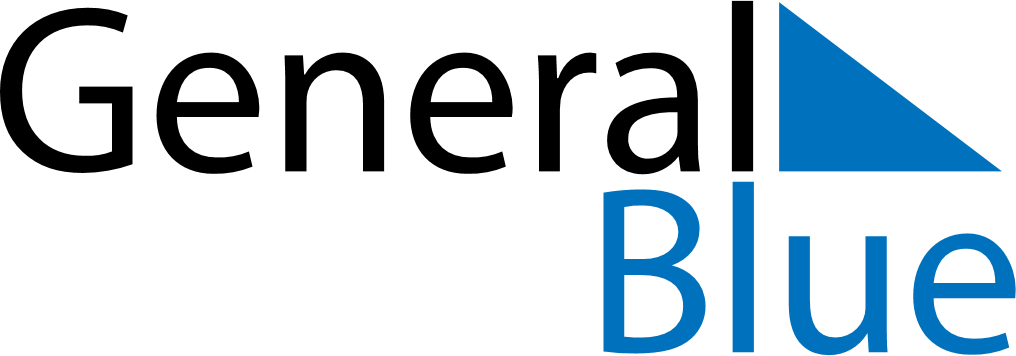 June 2024June 2024June 2024June 2024June 2024June 2024June 2024New Delhi, Delhi, IndiaNew Delhi, Delhi, IndiaNew Delhi, Delhi, IndiaNew Delhi, Delhi, IndiaNew Delhi, Delhi, IndiaNew Delhi, Delhi, IndiaNew Delhi, Delhi, IndiaSundayMondayMondayTuesdayWednesdayThursdayFridaySaturday1Sunrise: 5:23 AMSunset: 7:14 PMDaylight: 13 hours and 50 minutes.23345678Sunrise: 5:23 AMSunset: 7:14 PMDaylight: 13 hours and 51 minutes.Sunrise: 5:23 AMSunset: 7:15 PMDaylight: 13 hours and 52 minutes.Sunrise: 5:23 AMSunset: 7:15 PMDaylight: 13 hours and 52 minutes.Sunrise: 5:23 AMSunset: 7:15 PMDaylight: 13 hours and 52 minutes.Sunrise: 5:22 AMSunset: 7:16 PMDaylight: 13 hours and 53 minutes.Sunrise: 5:22 AMSunset: 7:16 PMDaylight: 13 hours and 53 minutes.Sunrise: 5:22 AMSunset: 7:17 PMDaylight: 13 hours and 54 minutes.Sunrise: 5:22 AMSunset: 7:17 PMDaylight: 13 hours and 54 minutes.910101112131415Sunrise: 5:22 AMSunset: 7:18 PMDaylight: 13 hours and 55 minutes.Sunrise: 5:22 AMSunset: 7:18 PMDaylight: 13 hours and 55 minutes.Sunrise: 5:22 AMSunset: 7:18 PMDaylight: 13 hours and 55 minutes.Sunrise: 5:22 AMSunset: 7:18 PMDaylight: 13 hours and 56 minutes.Sunrise: 5:22 AMSunset: 7:19 PMDaylight: 13 hours and 56 minutes.Sunrise: 5:22 AMSunset: 7:19 PMDaylight: 13 hours and 56 minutes.Sunrise: 5:22 AMSunset: 7:20 PMDaylight: 13 hours and 57 minutes.Sunrise: 5:22 AMSunset: 7:20 PMDaylight: 13 hours and 57 minutes.1617171819202122Sunrise: 5:23 AMSunset: 7:20 PMDaylight: 13 hours and 57 minutes.Sunrise: 5:23 AMSunset: 7:20 PMDaylight: 13 hours and 57 minutes.Sunrise: 5:23 AMSunset: 7:20 PMDaylight: 13 hours and 57 minutes.Sunrise: 5:23 AMSunset: 7:21 PMDaylight: 13 hours and 57 minutes.Sunrise: 5:23 AMSunset: 7:21 PMDaylight: 13 hours and 57 minutes.Sunrise: 5:23 AMSunset: 7:21 PMDaylight: 13 hours and 58 minutes.Sunrise: 5:23 AMSunset: 7:21 PMDaylight: 13 hours and 58 minutes.Sunrise: 5:24 AMSunset: 7:22 PMDaylight: 13 hours and 57 minutes.2324242526272829Sunrise: 5:24 AMSunset: 7:22 PMDaylight: 13 hours and 57 minutes.Sunrise: 5:24 AMSunset: 7:22 PMDaylight: 13 hours and 57 minutes.Sunrise: 5:24 AMSunset: 7:22 PMDaylight: 13 hours and 57 minutes.Sunrise: 5:24 AMSunset: 7:22 PMDaylight: 13 hours and 57 minutes.Sunrise: 5:25 AMSunset: 7:22 PMDaylight: 13 hours and 57 minutes.Sunrise: 5:25 AMSunset: 7:22 PMDaylight: 13 hours and 57 minutes.Sunrise: 5:25 AMSunset: 7:22 PMDaylight: 13 hours and 57 minutes.Sunrise: 5:26 AMSunset: 7:23 PMDaylight: 13 hours and 56 minutes.30Sunrise: 5:26 AMSunset: 7:23 PMDaylight: 13 hours and 56 minutes.